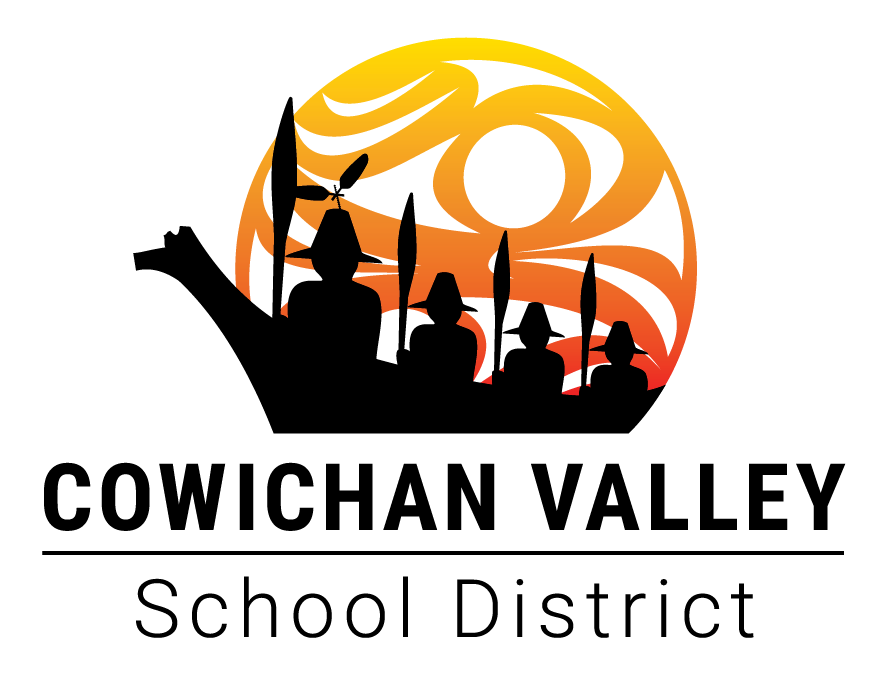 Walking Tours / Community OutingsThroughout the year, teachers may take the opportunity to learn outside the classroom by taking students on walking tours, visits in the community, runs, and fitness activities etc. in the neighbourhood near the school.Rather than gain your permission for each separate trip, we are requesting that you give general permission for all such “on foot” outings during the school year. All activities will be supervised as usual.I give permission for my child,      	 ,to go on various walks/runs off school property when it is an organized activity for the school and/or my child’s class.Grade:      	Parent/Guardian Signature	Date